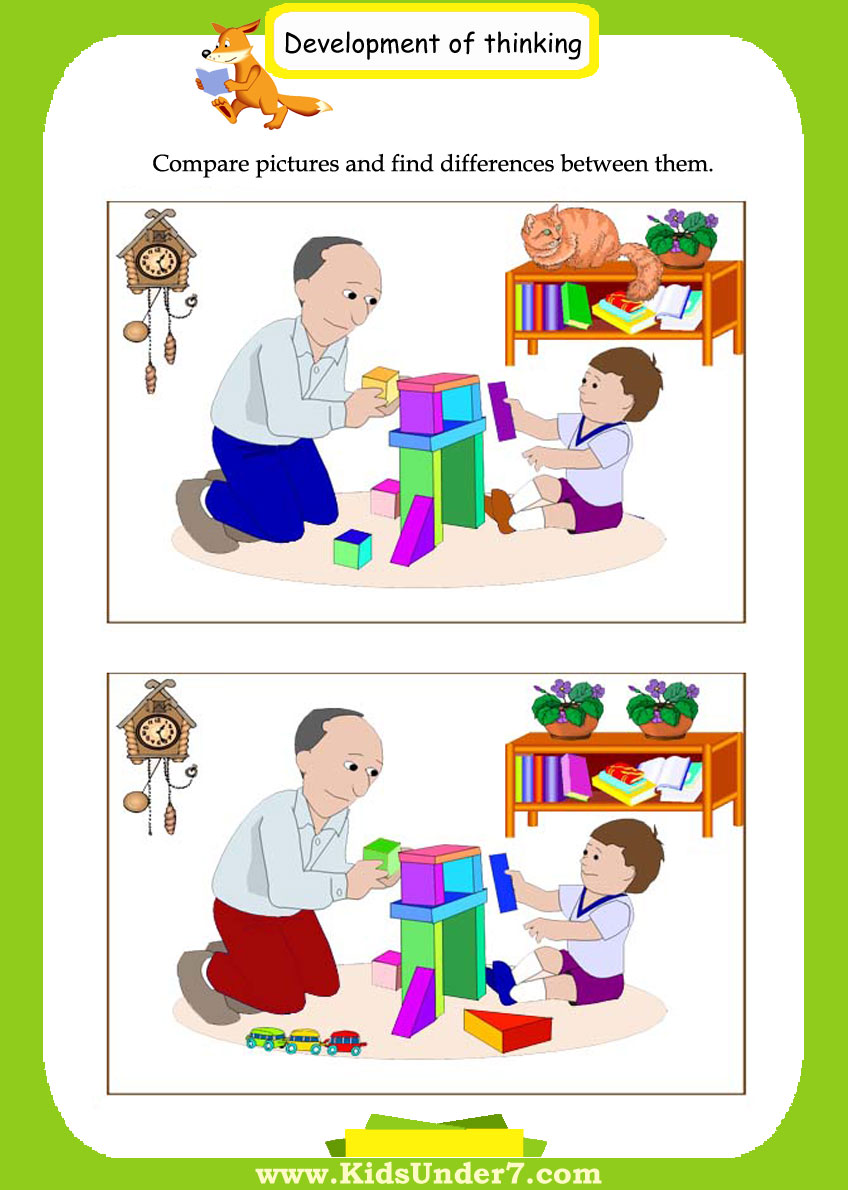 Rask 10 skirtumų (apibrauk)